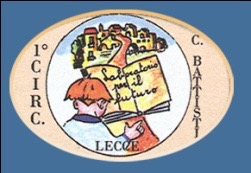 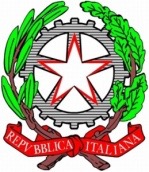 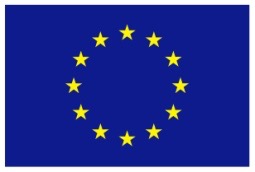 DIREZIONE DIDATTICA STATALE 1° CIRCOLO “C. BATTISTI”Via Costa n.7 – 73100 LECCE TEL.0832 306016 - 0832 276941e-mail: leee00100c@istruzione.it www.battistilecce.edu.itLecce, 23 gennaio 2021Ai Signori Genitori del 1°C.D. “CESARE BATTISTI”Scuola PrimariaOGGETTO: ORDINANZA DEL PRESIDENTE DELLA GIUNTA REGIONALE n.21 del 22 gennaio 2021 – “ATTIVAZIONE DIDATTICA IN PRESENZA”.In applicazione dell’Ordinanza del Presidente della Regione Puglia n.21 del 22 gennaio 2021  a partire dal 25 gennaio 2021  e sino al 6 febbraio 2021  l’attività didattica ed educativa per i servizi educativi per l’infanzia si svolgerà in presenza come disposto dal  D.P.C.M. 14 gennaio 2021.Con decorrenza dal 25 gennaio e sino a tutto il 30 gennaio 2021 e dal  1 febbraio e sino a tutto il 6 febbraio 2021, “ La scuola  garantirà “ il collegamento online in modalità sincrona per tutti gli alunni le cui famiglie … richiedano espressamente di adottare la didattica digitale integrata…. Tale scelta è esercitata una sola volta e per l’intero periodo di vigenza delle presenti disposizioni”. Le attività in DDI si effettueranno su piattaforma WeSchool.I genitori interessati restituiranno la presente all’indirizzo e-mail  leee00100c@istruzione.itENTRO LE ORE 8.00 DEL 25 GENNAIO 2021 - PERIODO 25/01/2021- 30/01/2021 ENTRO LE ORE 8.00 DEL 1° FEBBRAIO 2021 - PERIODO 01/02/2021 - 06/02/21Per lo svolgimento delle attività in presenza e per la DDI, si adotterà quanto già in vigore nella settimana precedente (dal 18 gennaio 2021 al 23 gennaio 2021), secondo Ordinanza Regionale n.14 del 16 gennaio 2021 - Ripresa attività didattiche in presenza. Si confermano perciò: a) orario settimanale di 24 ore; b) cinque ore dal lunedì al giovedì e quattro ore nella giornata del venerdì per tutte le classi; c) scansione oraria delle lezioni nota; d) orari scaglionati per gli ingressi e per le uscite.Per le modalità di applicazione della DDI si farà riferimento al documento d’Istituto “Piano della Didattica Digitale Integrata” così come deliberato dagli organi collegiali in data 30/10/2020 e successive sue integrazioni.Si specifica che ogni eventuale comunicazione su diverse modalità di organizzazione della didattica, a seguito di novità normative e/o di decisioni collegiali sarà tempestivamente trasmessa.___________________________________________________________________________________________________________Da inviare tramite mail a: leee00100c@istruzione.itI sottoscritti ___________________________________________________________________________ 	genitori /esercente potestà genitoriale/tutore (cancellare la voce che non interessa) dell’alunno/dell’alunna____________________________________________________________________ frequentante la classe ______________ sezione ____  della scuola Primaria “Cesare Battisti” di Lecce DICHIARANOdi richiedere espressamente per il proprio figlio la didattica digitale integrata esercitando tale scelta una sola volta e per il periodo previsto dall’ordinanza regionale n.21 del 22/01/2021, nel rispetto del Piano DDI e successive integrazioni, del Regolamento e del Patto di corresponsabilità di Istituto.                                                                                                                                                                                                                                  FIRMA DI ENTRAMBI I GENITORI                                                                                                   (allegare copie  dei documenti di identità di entrambi)                                                                                                                               ____________________________________________                                                                                                                                                                                                                                                                  ___________________________________________F.to Il Dirigente ScolasticoDr. Maria Rosaria RIELLI(Firma autografa omessa ai sensi dell’art 3D.L.gs n°39/9 l’originale è agli atti dell’Ufficio)